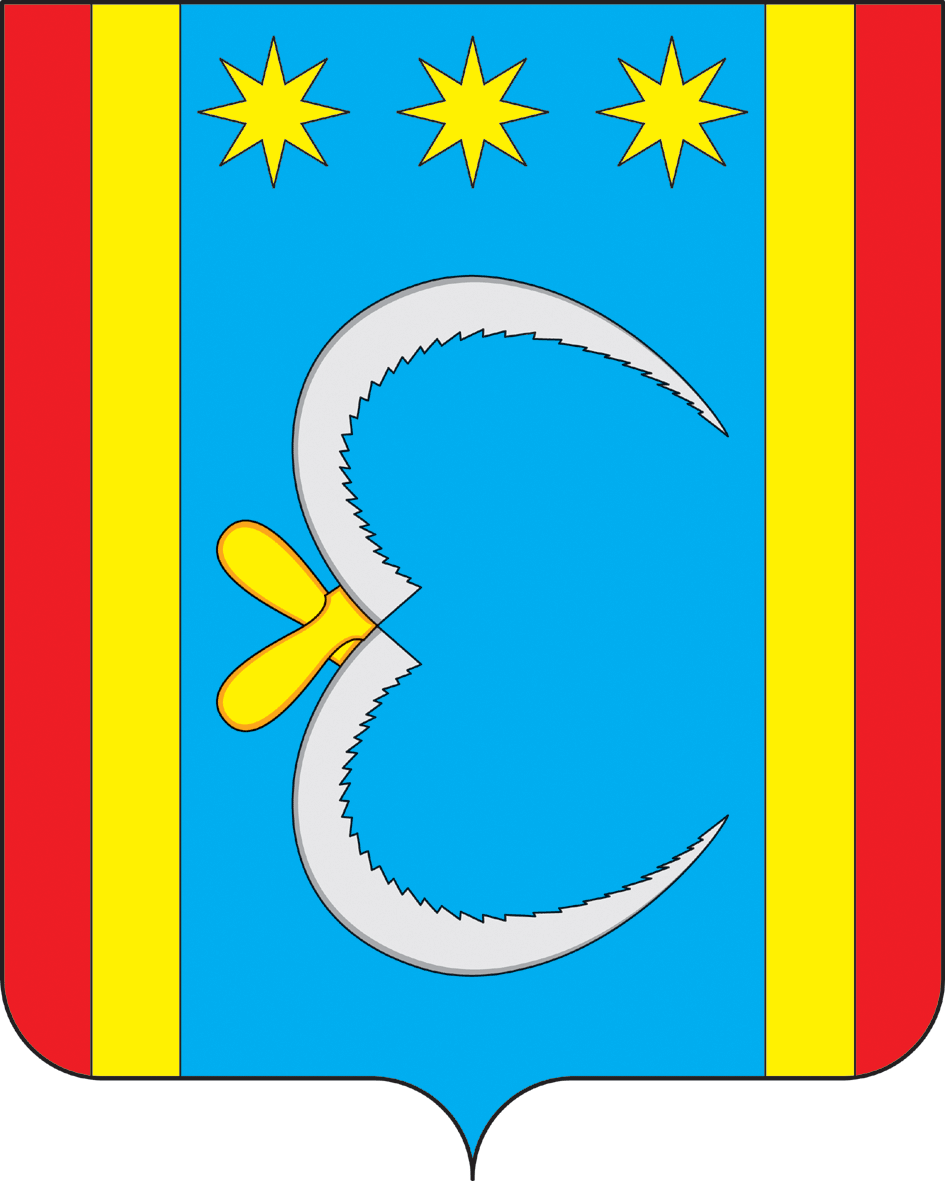 АДМИНИСТРАЦИЯ НИКОЛО-АЛЕКСАНДРОВСКОГО СЕЛЬСОВЕТАОКТЯБРЬСКОГО РАЙОНА АМУРСКОЙ ОБЛАСТИРАСПОРЯЖЕНИЕ23.12.2019                                                                                                    № 26 -рс. Николо-АлександровкаОб определении площадок для запуска фейерверков на территории Николо-Александровского сельсовета     	 В соответствии с требованиями Постановления Правительства Российской Федерации от 22.12.2009 года № 1052 «Об утверждении требований пожарной безопасности при распространении и использовании пиротехнических изделий», распоряжением Губернатора Амурской области от 19.12.2016 № 171-р и в целях обеспечения пожарной безопасности, предотвращения возникновения пожаров, уничтожения имущества граждан и организаций, снижения количества пострадавших на них людей, в период празднования Новогодних и Рождественских праздников 2019-2020г.г.	1.Определить места для запуска фейерверков на территории Николо-Александровского сельсовета:- на площадке возле сельских клубов на расстоянии не ближе  от здания и от индивидуальных жилых домов и хозяйственных построек;- приусадебные земельные участки частных домовладений на расстоянии не ближе  от индивидуальных жилых домов и хозяйственных построек.	2. Организовать информационное обеспечение по безопасному запуску фейерверков, о мерах пожарной безопасности при устройстве новогодних елок, электрических гирлянд, а также при применении пиротехнических изделий.	3. Рекомендовать гражданам применять пиротехнических изделия в соответствии с инструкцией по применению.4. Контроль за выполнением настоящего распоряжения оставляю за собой.Глава Николо-Александровского сельсовета                                                                                           Г.Т.Панарина